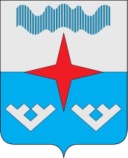 Администрация  Сельского поселения                                        «Приморско–Куйский  сельсовет» Заполярного районаНенецкого автономного округаПОСТАНОВЛЕНИЕот 12.04.2022 №  40            пос. КрасноеВ соответствии с Федеральным законом от 21.07.2007 № 185-ФЗ «О Фонде содействия реформированию жилищно-коммунального хозяйства»,  Федеральным законом №131-ФЗ от 06.10.2003 «Об общих принципах организации местного самоуправления в Российской Федерации», с Постановлением Администрации НАО от 14.11.2013 № 415-п «Об утверждении государственной программы Ненецкого автономного округа «Обеспечение доступным и комфортным жильем и коммунальными услугами граждан, проживающих в Ненецком автономном округе», руководствуясь Уставом Сельского поселения «Приморско -Куйский сельсовет» Заполярного района Ненецкого автономного округаПОСТАНОВЛЯЕТ:1. Утвердить муниципальную программу по переселению граждан из аварийного жилищного фонда Сельского поселения «Приморско -Куйский сельсовет»  Заполярного района Ненецкого автономного округа» в 2022 году, согласно приложению № 1 к настоящему постановлению.2. Контроль за исполнением настоящего постановления оставляю за собой.3. Постановление вступает в силу после его официального опубликования (обнародования).Врип. Главы Сельского  поселения «Приморско -Куйский сельсовет» ЗР НАО 	 _____________ М.Ю. Рассохина		             	                    к постановлению Администрации Сельского поселения «Приморско-Куйский сельсовет»ЗР НАО  от 12.04.2022 № 40 Муниципальная программа по переселению граждан из аварийного жилищного фонда Сельского поселения « Приморско -Куйский сельсовет»  Заполярного района Ненецкого автономного округа» в 2022 годуПаспортмуниципальной программы по переселению граждан из аварийного жилищного фонда Сельского поселения « Приморско -Куйский сельсовет»  Заполярного района Ненецкого автономного округа» в 2022 году1. Содержание проблемы и обоснование необходимостиее решения программными методами1.1. Проблема обеспечения жилыми помещениями населения Сельского поселения « Приморско -Куйский сельсовет» ЗР НАО, проживающего в аварийных и непригодных для проживания жилых помещениях, является наиболее актуальной и первостепенной.1.2. Общая площадь не расселенных жилых помещений в аварийных домах, включенных в окружной реестр жилищного фонда, признанного непригодным для проживания и/или с высоким уровнем износа, второго этапа реализации подпрограммы, государственной программы Ненецкого автономного округа «Обеспечение доступным и комфортным жильем и коммунальными услугами граждан, проживающих в Ненецком автономном округе», расположенных на территории Сельского поселения « Приморско -Куйский сельсовет» ЗР НАО, по состоянию на 1 января 2022 года составила 577,9 кв. метров.1.3. Существующий жилищный фонд стареет и ветшает. Основные причины, приводящие к ускоренному старению жилищного фонда и, как следствие, признанию жилых помещений непригодными для проживания, являются: сложные природно-климатические условия; низкое качество использованных строительных материалов; несвоевременное проведение капитального ремонта жилищного фонда, а зачастую и отсутствие такового.1.4. В настоящее время решить проблему переселения граждан из аварийного жилищного фонда только за счет средств местного бюджета невозможно. Для решения данной проблемы требуется финансовая поддержка за счет средств бюджета субъекта РФ, средств Фонда содействия реформированию ЖКХ РФ, что и предусмотрено в рамках реализации настоящей Программы.1.5. В настоящей муниципальной программе (далее – Программа) под аварийным жилищным фондом  Сельского поселения «Приморско -Куйский сельсовет» ЗР НАО понимается аварийный жилищный фонд, состоящий из совокупности жилых помещений в многоквартирных домах, которые признаны в установленном порядке аварийными и подлежащими сносу. Программа предусматривает расселение аварийного жилья, непригодного для проживания, расположенного в Сельском поселении «Приморско -Куйский сельсовет» ЗР НАО.2. Основные цели, задачи программы2.1 Приоритеты государственной политики в сфере реализации государственной программы, цели и задачи государственной программы определяются Указом Президента Российской Федерации от 07.05.2018 № 204 «О национальных целях и стратегических задачах развития Российской Федерации на период до 2024 года», Федеральным законом о Фонде ЖКХ.2.2 Обозначенные приоритеты до 2024 года направлены на достижение стратегической цели государственной жилищной политики и соответственно Программы – создание комфортной среды проживания и жизнедеятельности для человека, которая не только позволяет удовлетворять жилищные потребности, но и обеспечивает высокое качество жизни в целом.2.3 Основной целью Программы является финансовое и организационное обеспечение переселения граждан из аварийных жилых домов и непригодных для проживания жилых помещений в Сельском поселении « Приморско -Куйский сельсовет» ЗР НАО.2.4 Для достижения поставленной цели необходимо решить задачи:– создание безопасных и благоприятных условий проживания граждан на территории Сельского поселения « Приморско -Куйский сельсовет» ЗР НАО ;–  переселение граждан из аварийного жилищного фонда в благоустроенные жилые помещения в возможно сжатые сроки;– обеспечение устойчивого сокращения непригодного для проживания жилищного фонда.3. Сроки реализации программыПрограмма реализуется в 2022 году. Этапы реализации не выделяются.4. Система программных мероприятийРеализация системы мероприятий программы осуществляется на федеральном, региональном и муниципальном уровнях.Организационные мероприятия на федеральном и региональном уровнях предусматривают реализацию мероприятий подпрограммы 2 «Переселение граждан из жилищного фонда, признанного непригодным для проживания
и/или с высоким уровнем износа» государственной программы Ненецкого автономного округа «Обеспечение доступным и комфортным жильем
и коммунальными услугами граждан, проживающих в Ненецком автономном округе».Организационные мероприятия на муниципальном уровне в Сельском поселении « Приморско -Куйский сельсовет» ЗР НАО  предусматривают:- принятие решения об изъятии земельного участка под многоквартирным домом, признанном аварийным и подлежащим сносу, в котором расположены жилые помещения, собственники который изъявили согласие на выкуп жилых помещений в соответствии со статьей 32 Жилищного кодекса Российской Федерации;- принятие решения об изъятии жилого помещения путем выкупа в соответствии со статьей 32 Жилищного кодекса Российской Федерации;- заключение соглашений об изъятии недвижимого имущества для муниципальных нужд с выплатой возмещения за изымаемое недвижимое имущество.Также в пределах своих полномочий организационные мероприятия на муниципальном уровне предусматривают:- формирование заявки на выделение средств бюджета Ненецкого автономного округа на реализацию мероприятий программы;- осуществление контроля за ходом реализации программы.4.1. Система программных мероприятий5. Ресурсное обеспечение программыОбщий объем финансирования – 1029000 тыс. руб., в том числе из:федерального бюджета – 0 тыс. руб.;бюджета субъекта РФ – 998100 тыс. руб.;местного бюджета – 30900 тыс. руб.6. Механизм реализации программы6.1. Реализация Подпрограммы осуществляется следующими механизмами:1) заключение соглашений с Департаментом строительства, жилищно-коммунального хозяйства, энергетики и транспорта Ненецкого автономного округа на предоставление субсидий на софинансирование расходных обязательств по выкупу жилых помещений собственников в соответствии со статьей 32 Жилищного кодекса Российской Федерации, в рамках реализации мероприятий подпрограммы 2 «Переселение граждан из жилищного фонда, признанного непригодным для проживания и/или с высоким уровнем износа» государственной программы Ненецкого автономного округа «Обеспечение доступным и комфортным жильем
и коммунальными услугами граждан, проживающих в Ненецком автономном округе»;2) выполнение органом местного самоуправления Сельским поселением « Приморско-Куйский сельсовет» ЗР НАО  мероприятий, по выплате лицам, в чьей собственности находятся жилые помещения, входящие в аварийных жилищный фонд, возмещения за изымаемые жилые помещения в соответствии со статьей 32 Жилищного кодекса Российской Федерации.6.2. Переселение собственников из аварийного жилищного фонда осуществляется путем выплаты собственнику возмещения за изымаемое жилое помещение.7. Ожидаемые социально-экономические результатыот реализации программыОжидаемым результатом от реализации программы будет поэтапная ликвидация аварийного жилищного фонда, создание безопасных и благоприятных условий проживания граждан на территории Сельского поселения « Приморско -Куйский сельсовет» Ненецкого автономного округа.7.1. Ожидаемые социально-экономические результаты от реализации программы8. Контроль за ходом реализации программыКонтроль за ходом реализации мероприятий программы осуществляет Врип Главы Сельского поселения « Приморско -Куйский сельсовет»  ЗР НАО.Главный финансист Администрации Сельского поселения « Приморско -Куйский сельсовет»  ЗР НАО обязан представлять в Департаментом строительства, жилищно-коммунального хозяйства, энергетики и транспорта Ненецкого автономного округа по установленным в Соглашении, заключаемом между Администрацией Сельского поселения и Департаментом строительства, жилищно-коммунального хозяйства, энергетики и транспорта Ненецкого автономного округа, формам отчеты об использовании средств окружного бюджета и о реализации мероприятий в сроки, установленные соглашением.Наименование ПрограммыМуниципальная программа по переселению собственников из аварийного жилищного фонда Сельского поселения « Приморско -Куйский сельсовет» Заполярного района  в 2022 году (далее - Программа)Основание для разработки ПрограммыБюджетный кодекс РФ;Федеральный закон от 21.07.2007 № 185-ФЗ «О Фонде содействия реформированию жилищно-коммунального хозяйства»;Постановление Администрации Ненецкого автономного округа от 14.11.2013 № 415-п «Об утверждении государственной программы Ненецкого автономного округа «Обеспечение доступным и комфортным жильем и коммунальными услугами граждан, проживающих в Ненецком автономном округе» Заказчик ПрограммыАдминистрация Сельского поселения « Приморско -Куйский сельсовет» ЗР НАО Заказчик-координатор ПрограммыАдминистрация Сельского поселения « Приморско -Куйский сельсовет» ЗР НАОЦель ПрограммыФинансовое и организационное обеспечение переселения собственников из аварийных жилых домов Сельского поселения « Приморско -Куйский сельсовет» ЗР НАО.Задачи Программы–  переселение собственников из аварийного жилищного фонда в благоустроенные жилые помещения в возможно сжатые сроки;– обеспечение устойчивого сокращения непригодного для проживания жилищного фондаЦелевые показатели– количество объектов аварийного жилищного фонда, переселяемых путем предоставления выкупной стоимости жильяСроки и этапы реализации Программы (подпрограмм)программа реализуется в 2022 году. Этапы реализации не выделяютсяПеречень основных мероприятий Программывыкуп жилых помещений собственников в соответствии со статьей 32 Жилищного кодекса Российской ФедерацииИсполнители ПрограммыАдминистрация Сельского поселения « Приморско -Куйский сельсовет» ЗР НАО Объемы и источники финансирования ПрограммыОбщий объем финансирования –1029000 тыс. руб., в том числе из:федерального бюджета – 0 тыс. руб.;бюджета субъекта РФ – 998100 тыс. руб.;местного бюджета – 30900 тыс. руб.Ожидаемые конечные результаты реализации Программы и показатели социально-экономической эффективности ПрограммыВыкуп жилого помещения аварийного жилищного фонда у собственников, путем предоставления выкупной стоимости жилья. Обеспечение устойчивого сокращения непригодного для проживания жилищного фонда Система организации контроля за исполнением ПрограммыКонтроль за реализацией Программы осуществляется Врип. главы  Сельского поселения ««Приморско -Куйский сельсовет» ЗР НАО» Рассохина Марина Юрьевна.№ п/пНаименование мероприятийФинансовое обеспечениеФинансовое обеспечение№ п/пНаименование мероприятийИсточник финансированияОбъем финансирования в  (тыс. руб.)1Выкуп жилых помещений собственников в соответствии со статьей 32 Жилищного кодекса Российской Федерации: объект  по адресу:пос. Красное, ул. Новая, д. 1, кв. 3     площадью 50,2 кв.мФедеральный бюджет01Выкуп жилых помещений собственников в соответствии со статьей 32 Жилищного кодекса Российской Федерации: объект  по адресу:пос. Красное, ул. Новая, д. 1, кв. 3     площадью 50,2 кв.мОкружной бюджет9981001Выкуп жилых помещений собственников в соответствии со статьей 32 Жилищного кодекса Российской Федерации: объект  по адресу:пос. Красное, ул. Новая, д. 1, кв. 3     площадью 50,2 кв.мМестный бюджет30900Задачи, направленные на достижение целиНаименование индикатора (показателя)Единица измеренияЗначение индикатора (показателя) на начало реализации ПрограммыПланируемое значение индикатора (показателя) результативностиВыкуп жилых помещений собственников в соответствии со статьей 32 Жилищного кодекса Российской Федерации Жилые помещения, шт./ площадь жилых помещений, кв.м шт./кв.м.0/01/50,2